Carine JFC Fairest & Best Votes   COACHTeam: Year __________   Round: __________   Opposition: ____________________________ Fairest & Best player: ________________________________ Guernsey # __________ 3 points2nd Fairest & Best player: _____________________________ Guernsey # __________ 2 points3rd Fairest & Best player: _____________________________ Guernsey # ___________ 1 pointVoter’s Name: ______________________________ Voter’s Signature: ____________________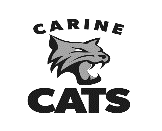 Date: _______/ _______/ 20____Carine JFC Fairest & Best Votes   COACHTeam: Year __________   Round: __________   Opposition: ____________________________ Fairest & Best player: ________________________________ Guernsey # __________ 3 points2nd Fairest & Best player: _____________________________ Guernsey # __________ 2 points3rd Fairest & Best player: _____________________________ Guernsey # ___________ 1 pointVoter’s Name: ______________________________ Voter’s Signature: ____________________Date: _______/ _______/ 20____Carine JFC Fairest & Best Votes   COACHTeam: Year __________   Round: __________   Opposition: ____________________________ Fairest & Best player: ________________________________ Guernsey # __________ 3 points2nd Fairest & Best player: _____________________________ Guernsey # __________ 2 points3rd Fairest & Best player: _____________________________ Guernsey # ___________ 1 pointVoter’s Name: ______________________________ Voter’s Signature: ____________________Date: _______/ _______/ 20____Carine JFC Fairest & Best Votes  C OACHTeam: Year __________   Round: __________   Opposition: ____________________________ Fairest & Best player: ________________________________ Guernsey # __________ 3 points2nd Fairest & Best player: _____________________________ Guernsey # __________ 2 points3rd Fairest & Best player: _____________________________ Guernsey # ___________ 1 pointVoter’s Name: ______________________________ Voter’s Signature: ____________________Date: _______/ _______/ 20____Carine JFC Fairest & Best Voting GuidelinesThank you for participating in the voting of the Fairest & Best award for our team. Please read the following guidelines BEFORE voting.You are to cast votes based on performance of the players during THIS game.This is not voting for the Most Improved or Coaches Award; these awards are the responsibility of the coaching staff to decide at the end of the season.The definition of the ‘best-on-ground’ does not necessarily mean the player who gets the most kicks or who kicks the most goals.  A player stopping their opponent from getting the ball, one who follows coaching instructions fully, one who uses the ball the most effectively or one who continually feeds the ball to set up their teammates are all things that should be considered when allocating votes.You are allowed to vote for your own child if they deserve the votes; but please be fair to all players.Once you have allocated your votes, please complete your name, sign, date and return this slip to the Team Manager sealed in the envelope provided.Carine JFC Fairest & Best Voting GuidelinesThank you for participating in the voting of the Fairest & Best award for our team. Please read the following guidelines BEFORE voting.You are to cast votes based on performance of the players during THIS game.This is not voting for the Most Improved or Coaches Award; these awards are the responsibility of the Coaching staff to decide at the end of the season.The definition of the ‘best-on-ground’ does not necessarily mean the player who gets the most kicks or who kicks the most goals.  A player stopping their opponent from getting the ball, one who follows coaching instructions fully, one who uses the ball the most effectively or one who continually feeds the ball to set up their teammates are all things that should be considered when allocating votes.You are allowed to vote for your own child if they deserve the votes; but please be fair to all players.Once you have allocated your votes, please complete your name, sign, date and return this slip to the Team Manager sealed in the envelope provided.Carine JFC Fairest & Best Voting GuidelinesThank you for participating in the voting of the Fairest & Best award for our team. Please read the following guidelines BEFORE voting.You are to cast votes based on performance of the players during THIS game.This is not voting for the Most Improved or Coaches Award; these awards are the responsibility of the coaching staff to decide at the end of the season.The definition of the ‘best-on-ground’ does not necessarily mean the player who gets the most kicks or who kicks the most goals.  A player stopping their opponent from getting the ball, one who follows coaching instructions fully, one who uses the ball the most effectively or one who continually feeds the ball to set up their teammates are all things that should be considered when allocating votes.You are allowed to vote for your own child if they deserve the votes; but please be fair to all players.Once you have allocated your votes, please complete your name, sign, date and return this slip to the Team Manager sealed in the envelope provided.Carine JFC Fairest & Best Voting GuidelinesThank you for participating in the voting of the Fairest & Best award for our team. Please read the following guidelines BEFORE voting.You are to cast votes based on performance of the players during THIS game.This is not voting for the Most Improved or Coaches Award; these awards are the responsibility of the Coaching staff to decide at the end of the season.The definition of the ‘best-on-ground’ does not necessarily mean the player who gets the most kicks or who kicks the most goals.  A player stopping their opponent from getting the ball, one who follows coaching instructions fully, one who uses the ball the most effectively or one who continually feeds the ball to set up their teammates are all things that should be considered when allocating votes.You are allowed to vote for your own child if they deserve the votes; but please be fair to all players.Once you have allocated your votes, please complete your name, sign, date and return this slip to the Team Manager sealed in the envelope provided.Carine JFC Fairest & Best Votes   PARENTTeam: Year __________   Round: __________   Opposition: ____________________________ Fairest & Best player: ________________________________ Guernsey # __________ 3 points2nd Fairest & Best player: _____________________________ Guernsey # __________ 2 points3rd Fairest & Best player: _____________________________ Guernsey # ___________ 1 pointVoter’s Name: ______________________________ Voter’s Signature: ____________________Date: _______/ _______/ 20____Carine JFC Fairest & Best Votes   PARENTTeam: Year __________   Round: __________   Opposition: ____________________________ Fairest & Best player: ________________________________ Guernsey # __________ 3 points2nd Fairest & Best player: _____________________________ Guernsey # __________ 2 points3rd Fairest & Best player: _____________________________ Guernsey # ___________ 1 pointVoter’s Name: ______________________________ Voter’s Signature: ____________________Date: _______/ _______/ 20____Carine JFC Fairest & Best Votes   PARENTTeam: Year __________   Round: __________   Opposition: ____________________________ Fairest & Best player: ________________________________ Guernsey # __________ 3 points2nd Fairest & Best player: _____________________________ Guernsey # __________ 2 points3rd Fairest & Best player: _____________________________ Guernsey # ___________ 1 pointVoter’s Name: ______________________________ Voter’s Signature: ____________________Date: _______/ _______/ 20____Carine JFC Fairest & Best Votes   PARENTTeam: Year __________   Round: __________   Opposition: ____________________________ Fairest & Best player: ________________________________ Guernsey # __________ 3 points2nd Fairest & Best player: _____________________________ Guernsey # __________ 2 points3rd Fairest & Best player: _____________________________ Guernsey # ___________ 1 pointVoter’s Name: ______________________________ Voter’s Signature: ____________________Date: _______/ _______/ 20____Carine JFC Fairest & Best Voting GuidelinesThank you for participating in the voting of the Fairest & Best award for our team. Please read the following guidelines BEFORE voting.You are to cast votes based on performance of the players during THIS game.This is not voting for the Most Improved or Coaches Award; these awards are the responsibility of the coaching staff to decide at the end of the season.The definition of the ‘best-on-ground’ does not necessarily mean the player who gets the most kicks or who kicks the most goals.  A player stopping their opponent from getting the ball, one who follows coaching instructions fully, one who uses the ball the most effectively or one who continually feeds the ball to set up their teammates are all things that should be considered when allocating votes.You are allowed to vote for your own child if they deserve the votes; but please be fair to all players.Once you have allocated your votes, please complete your name, sign, date and return this slip to the Team Manager sealed in the envelope provided.Carine JFC Fairest & Best Voting GuidelinesThank you for participating in the voting of the Fairest & Best award for our team. Please read the following guidelines BEFORE voting.You are to cast votes based on performance of the players during THIS game.This is not voting for the Most Improved or Coaches Award; these awards are the responsibility of the Coaching staff to decide at the end of the season.The definition of the ‘best-on-ground’ does not necessarily mean the player who gets the most kicks or who kicks the most goals.  A player stopping their opponent from getting the ball, one who follows coaching instructions fully, one who uses the ball the most effectively or one who continually feeds the ball to set up their teammates are all things that should be considered when allocating votes.You are allowed to vote for your own child if they deserve the votes; but please be fair to all players.Once you have allocated your votes, please complete your name, sign, date and return this slip to the Team Manager sealed in the envelope provided.Carine JFC Fairest & Best Voting GuidelinesThank you for participating in the voting of the Fairest & Best award for our team. Please read the following guidelines BEFORE voting.You are to cast votes based on performance of the players during THIS game.This is not voting for the Most Improved or Coaches Award; these awards are the responsibility of the coaching staff to decide at the end of the season.The definition of the ‘best-on-ground’ does not necessarily mean the player who gets the most kicks or who kicks the most goals.  A player stopping their opponent from getting the ball, one who follows coaching instructions fully, one who uses the ball the most effectively or one who continually feeds the ball to set up their teammates are all things that should be considered when allocating votes.You are allowed to vote for your own child if they deserve the votes; but please be fair to all players.Once you have allocated your votes, please complete your name, sign, date and return this slip to the Team Manager sealed in the envelope provided.Carine JFC Fairest & Best Voting GuidelinesThank you for participating in the voting of the Fairest & Best award for our team. Please read the following guidelines BEFORE voting.You are to cast votes based on performance of the players during THIS game.This is not voting for the Most Improved or Coaches Award; these awards are the responsibility of the Coaching staff to decide at the end of the season.The definition of the ‘best-on-ground’ does not necessarily mean the player who gets the most kicks or who kicks the most goals.  A player stopping their opponent from getting the ball, one who follows coaching instructions fully, one who uses the ball the most effectively or one who continually feeds the ball to set up their teammates are all things that should be considered when allocating votes.You are allowed to vote for your own child if they deserve the votes; but please be fair to all players.Once you have allocated your votes, please complete your name, sign, date and return this slip to the Team Manager sealed in the envelope provided.